あじさい会のお知らせ　「あじさい会」は、失語症などのコミュニケーション障がいの方とその家族、そして言語聴覚士の集まりです。他者との交流機会を増やすことや仲間づくりを目的としています。活動内容としては、日々の生活や出来事などの情報交換やレクリエーションを行い、交流を図っています。興味をお持ちの方は、ぜひ参加されてみませんか。【ご案内】日  時：令和5年7月15日（土） 10：00 ～ 11：30（9：30～受付開始）場  所：もりまちハートセンター（5階　会議室）内  容：茶話会参加費：無料【申込受付・問い合わせ】医療法人稲仁会　三原台病院言語聴覚士　島浦浩一  　TEL：095-846-8111　　　※7月7日（金）までにお申し込みください。※ご家族の同伴も可能です。※送迎はありませんのでご注意ください。    ・マスクを着用してお越しください。　　・感染予防のため、入口にある手指消毒にご協力ください。　　・発熱など、体調のすぐれない方は、参加をご遠慮くださいますようお願い　　　いたします。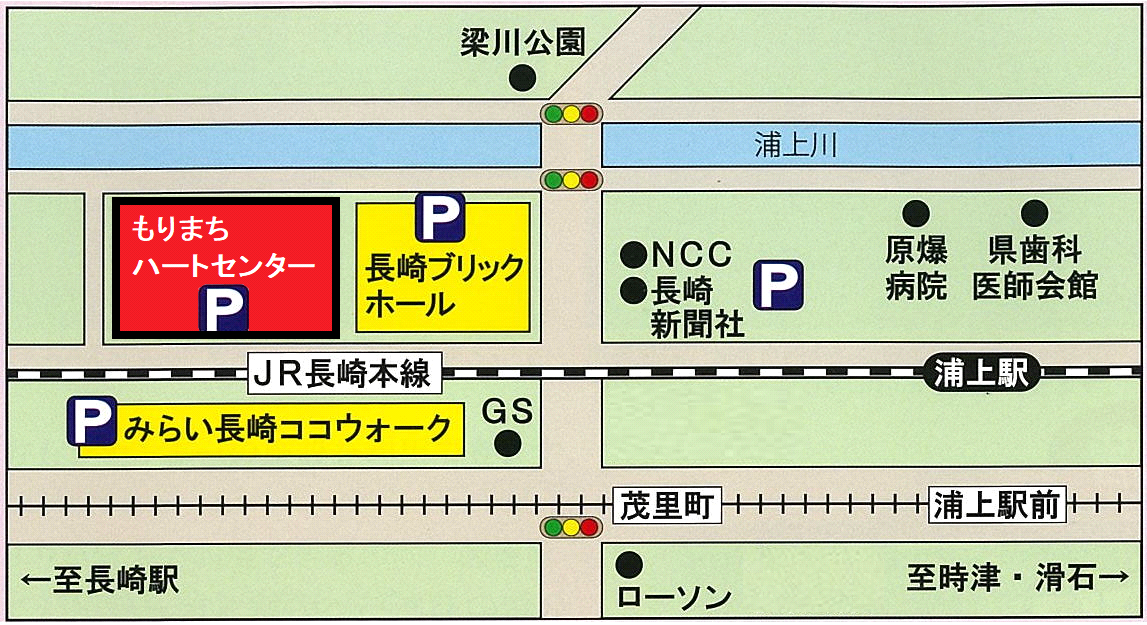 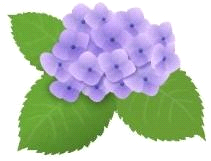 